Игра – путешествие по ПДД «Я знаю правила дорожного движения»Для детей старшего, подготовительного к школе возрастаЦель: создание необходимых условий в ДОУ для предупреждения детского травматизма на дорогах, повышения компетентности педагогов в обеспечении безопасной жизнедеятельности детей.Образовательные задачи: Закрепить знания детей о транспорте, о видах транспорта;Закрепить правила пользования общественным транспортом;Закрепить знания об опасностях, которые могут встретиться детям на улице;Закрепить знания детей о сигналах и видах светофора;Закрепить умение различать и понимать значение некоторых дорожных знаков;Совершенствовать навыки поведения на дороге через изучение знаков дорожного движения;Закрепить умение детей применять полученные знания о Правилах дорожного движения в свободной деятельности детей.Развивающие задачи:Развивать умение узнавать виды наземного транспорта по различным признакам;Повторить правила поведения на улице. Правила дорожного движения;Развивать внимательность, наблюдательность при выполнении задания;Развивать логическое мышление;Развивать речь – доказательство.Воспитательные задачи: Воспитывать у детей уважительное отношение к Правилам дорожного движения и желание следовать им;Воспитывать культуру поведения с целью предупреждения детского дорожно-транспортного травматизма;Воспитывать умение внимательно слушать, не перебивать, дополнять и исправлять ошибки своих товарищей.Коррекционные задачи: Учить сравнивать, выделять главное, существенное;Развивать умение группировать предметы;Воспитывать устойчивое внимание;Совершенствовать слуховое восприятие;Расширять и активизировать словарный запас дошкольников, познакомить с новыми словами: регулировщик, жезл, напарник;Выработать положительные навыки поведения;Координация речи с движением.Оборудование:костюм регулировщика с жезлом;дипломы «Знатоки дорожной науки»;дорожные знаки: «Пешеходный переход», «Движение пешеходов запрещено», «Место остановки автобуса, троллейбуса, трамвая и такси", "Подземный пешеходный переход", разделенные на части;дорожные знаки для размещения в коридорах ДОУ: «Пешеходный переход», «Движение пешеходов запрещено», «Поворот направо», «Движение прямо», «Пункт питания», «Больница»;предметы для дидактической игры: грузовик, дом, скорая помощь, снегоуборочная машина, легковая машина, грузовая машина, автобус, детская коляска, автобус, трамвай, грузовик, троллейбус;мультимедийная доска;слайды со сказочными героями: Емеля на печке, кот Леопольд на велосипеде, Карлсон с вареньем, почтальон Печкин с велосипедом, Золушка в карете, Баба Яга в ступе, царица с младенцем в бочке, человек рассеянный в поезде, Кай на санках, животные из сказки К. Чуковского;иллюстрации разных видов светофоров;светофор с меняющими цветами;2 обруча;плоские модули по количеству детей.Методы и приемы: - импровизация; - познавательная викторина;- музыкальное сопровождение; - подвижные и дидактические игры; - слайдовая презентация; - беседа; - художественное слово.Предварительная работа:Чтение художественной литературы, экскурсии к проезжей части, в стенд, расположенный в коридоре центрального корпуса, который знакомит детей с правилами дорожного поведения, рассматривание и рисование дорожных знаков, ситуаций, заучивание стихов, загадок, подвижные и сюжетно - ролевые игры, изучение знаков, просмотр подборки видеоматериалов по ПДД, беседы с инспектором по предупреждению ДТП Дзержинского района.Ход игры:(Регулировщик приходит к детям в группу.)Здравствуйте, ребята!Всем, кто любит погулять,Всем без исключения Нужно помнить,Нужно знатьПравила движения.Регулировщик: Я – регулировщик, ответственный за безопасное движение на дорогах. Я предлагаю вам принять участие в экзамене по знанию Правил Дорожного Движения. Если вы выполните все задания на «Отлично», тогда я вам выдам диплом «Знатоки дорожной науки». Начнем экзамен!На шумной улице всегда встречают вас кругом друзья. Что это за друзья? (Ответ детей – Дорожные знаки.) Правильно, а теперь проверим ваши знания о дорожных знаках для пешеходов.Я буду загадывать загадки, а вы из частей должны собрать целый знак:Дидактическая игра «Собери знак» Здесь наземный переход,Ходит целый день народ.Ты, водитель, не грусти,Пешехода пропусти! (Знак "Пешеходный переход".)В дождь и в ясную погодуЗдесь не ходят пешеходы.Говорит им знак одно:"Вам ходить запрещено!" (Знак "Движение пешеходов запрещено".)В этом месте пешеходТерпеливо транспорт ждет.Он пешком устал шагать,Хочет пассажиром стать. (Знак "Место остановки автобуса, троллейбуса, трамвая и такси".)Знает каждый пешеходПро подземный этот ход.Город он не украшает,Но машинам не мешает! (знак "Подземный пешеходный переход".)С этим заданием вы справились на «Отлично», а знаете ли вы жесты, которыми пользуется регулировщик? (все жесты демонстрируются.)Какому цвету светофора для пешеходов соответствует положение регулировщика, когда он обращен к пешеходам боком, а руки вытянуты в стороны? Какому цвету соответствует вытянутая вперед правая рука регулировщика? (зеленому.)Какому цвету соответствует поднятая вверх рука регулировщика? (желтому.)Какому цвету светофора для пешеходов соответствует положение регулировщика, когда он обращен к пешеходам грудью или спиной, а руки вытянуты в стороны или опущены? (красному.)Регулировщик: Предлагаю вам поучаствовать в игре «Регулировщик».Дети двигаются под веселую музыку, если музыка останавливается, то дети должны построиться в шеренгу, с той стороны, на которую указывает жезл инспектора, если жезл поднят вверх, дети должны замереть. Регулировщик: Молодцы, ребята, вы много знаете и поэтому я предлагаю отправиться в путешествие. Для этого надо сесть в машину.Физкультминутка «Машины». Завели машину, Ш – ш – ш – ш, Накачали шину, Ш – ш – ш – ш, Улыбнулись веселей И поехали быстрей, Ш – ш – ш – ш. (Дети строятся за друг за другом и выходят из группы в коридор вслед за регулировщиком, который ведет их в музыкальный зал. Во время движения, регулировщик обращает внимание детей на дорожные знаки, предварительно наклеенные в коридорах ДОУ. Около каждого знака группа останавливается, дети отвечают на вопросы: Дети, обратите внимание на дорожный знак, который расположен перед нами. Как он называется? Где его располагают? Зачем его размещают на дороге? Как ведут себя пешеходы, когда видят этот знак? Какие действия предпринимают водители, заметив этот знак?)Дети входят в музыкальный зал, где их встречает напарник регулировщика (можно переодетый музыкальный работник).Напарник: Здравствуйте, ребята. Я предлагаю вам принять участие вигре: «Четвертый лишний». Внимательно посмотрите на предметы и найдите лишний:Лишнего участника дорожного движения (грузовик, дом, скорая помощь, снегоуборочная машина).Лишнее средство транспорта (легковая машина, грузовая машина, автобус, детская коляска).Средство транспорта, не относящееся к общественному транспорту (автобус, трамвай, грузовик, троллейбус).Регулировщик: Ребята, ответьте на вопросы из мультфильмов и сказок, в которых упоминаются транспортные средства? Волшебная доска поможет нам проверить ваши ответы. (Работа с мультимедийной доской.)1. На чём ехал Емеля к царю во дворец? (на печке.)2. Любимый двухколёсный вид транспорта кота Леопольда? (велосипед.)3. Кто смазывал свой моторчик вареньем? (Карлсон.)4. Какой подарок сделали родители дяди Федора почтальону Печкину? (велосипед.)5. На чем приехала Золушка на бал? (в карету.)6. Личный транспорт Бабы-Яги? (ступа.)7. В чём плыли по морю царица с младенцем в «Сказке о царе Салтане»? (в бочке.)8. На чём поехал в Ленинград человек рассеянный с улицы Бассейной? (на поезде.)9. На чём катался Кай? (на санках.)10. Ехали медведи на велосипеде,А за ними котЗадом наперед,А за ним комарики...На чем летали комарики? (на воздушном шарике.)Напарник: Сейчас мы проверим, какие вы внимательные пешеходы. Я буду задавать вам музыкальный вопрос, а вы отвечаете “да” или “нет” (музыка для слов подбирается любая).Что хотите – говорите, красный свет – проезда нет? (да.)Что хотите – говорите, каждый раз, идя домой, играем мы на мостовой? (нет.)Что хотите – говорите, но если очень вы спешите, то перед транспортом бежите? (нет.)Что хотите – говорите, мы всегда идём вперёд только там, где переход? (да.)Что хотите – говорите, мы бежим вперёд так скоро, что не видим светофора? (нет.)Что хотите – говорите, на знаке “здесь проезда нет” нарисован человек? (нет.)Что хотите – говорите, на круглых знаках красный цвет означает “здесь запрет”? (да.)Напарник: Молодцы, ребята, вы знаете правила на «Отлично»!Регулировщик: Нам пора в путь. Заводите моторы (физминутка «Машины»).(Группа детей направляется в спортивный зал, по дороге регулировщик обращает внимание детей на светофор.)Регулировщик: Что у нас на пути? А вы знаете, почему у светофора такое имя? Слово «светофор» состоит из двух частей – «свет» и «фор» «Свет» - это и есть свет, а «фор» (от греч. форос) обозначает «несущий или «носитель». А вместе – «светофор» - значит носитель света или несущий свет, причём разных цветов: красного, жёлтого, зелёного. Эти цвета выбраны не случайно, они очень яркие и далеко видны в любую погоду. Светофоры бывают разные. (Демонстрируются иллюстрации разных видов светофоров – с человечками, для трамваев.)Игра на внимание "Светофор"На зеленый сигнал - потопать, на желтый - похлопать в ладоши, на красный сигнал - сохранять полную тишину. (Группа заходит в спортивный зал.)Регулировщик: Вот и последняя станция нашего путешествия, самая ответственная. Я хочу вам напомнить, что знаки существуют не только для пешеходов, но и для водителей. Для этого выполним задание по превращению пешеходов в водителей:Эстафета “Остановка”Первый ребёнок изображает водителя. Он надевает на себя обруч, бежит до стойки, которая находится напротив его команды, огибает её и возвращается к команде. Затем к нему присоединяется (влезает в тот же обруч) второй участник эстафеты – “пассажир”, и теперь они бегут к стойке уже вдвоем. У стойки пассажир отцепляется – “выходит”. Так “водитель” “перевозит” всех участников эстафеты к стойке. В конце соревнования все члены команды берутся друг за друга (впереди - “водитель”) и возвращаются на исходное место.Игра “Водители”По разрешающему сигналу светофора ребята – водители передвигаются по залу врассыпную, на красный сигнал - останавливаются. Каждый раз способы передвижения меняются. (Сначала двигаются стоя, модули в руках, потом встают на модуль на колени, далее садятся на пяточки. Кто невнимателен – штраф, пропуск движения на разрешающий сигнал.Регулировщик: Сегодня со всеми заданиями вы справились на «отлично» и поэтому я вручаю вам, диплом «Знатоки дорожной науки». Произнесем торжественную клятву.Я прошу всех встать и произносить слово «Клянусь» после каждого предложения:Клянусь переходить улицу только на зеленый свет!Клянусь добросовестно выполнять правила дорожного движения!Клянусь не играть на проезжей части!Клянусь требовать от родных и близких соблюдения правил дорожного движения!И большим и маленьким -Всем без исключенья,Нужно знать и соблюдатьПравила движенья!А мне пора на службу. До свиданья, ребята, будьте внимательны на дороге!Методические приемы:Сюрпризный момент, художественное слово, игры, разгадывание загадок, ситуаций. Участники: дет 6 -7лет (подготовительные группы).Оборудование: карточки с изображением дорожных ситуаций, дорожные знаки, транспорт, проектор, экран, презентация.Ход игрыСегодня у нас большой и интересный день. Мы начинаем весёлую, интеллектуальную игру «Знаю ПДД».Не только в городе огромном,Но и в поселке небольшомЗнают взрослые и детиВажный жизненный закон:
При переходе помогаетОн тебе, ему и мне.А закон тот называют. Очень просто – ПДД.Ребята, сегодня вам предстоит посоревноваться, определить победителя между командами поможет нам уважаемое жюри. (представление жюри)За каждый правильный ответ и правильно выполненное задание команды получают баллы. Команда, набравшая наибольшее количество баллов побеждает в игре «Знаю ПДД».А сейчас познакомимся с участниками: «Веселый светофорик», «Знатоки ПДД», «Мы пешеходы». Приветствие команд.1. «Разминка»1 командаКак называется место пересечения дорог? (Перекрёсток)Как называют человека, управляющего машиной? (водитель)В каком месте можно переходить улицу? {Где есть пешеходный переход)С какого возраста разрешается перевозка пассажиров на переднем сиденье легкового автомобиля? (с 12 лет )2 командаМесто, где люди ждут транспорт? (на остановке)Как называют людей, идущих по дороге (пешеходы)В какую сторону необходимо посмотреть, прежде чем начать переходить дорогу? (налево)Можно ли переходя дорогу, разговаривать по телефону? (нет)3 командаПо какой части дороги должен ходить пешеход? (по тротуару)С кем можно переходить дорогу? (со взрослыми)С какого возраста разрешается ездить на велосипеде по дороге? (14)Можно ли перебегать улицу перед близко идущими автомобилями? (нет)2. Конкурс «По дорогам сказок»1. На чём ехал Емеля во дворец к царю? На сером волке, на коньке – горбунке, на печке или в карете?2. Любимый вид транспорта Кота Леопольда? Автобус, грузовик, велосипед, ролики?3. Что подарили родители Дяди Фёдора почтальону Печкину? Мотоцикл, санки, велосипед или скейтборд?4. Личный транспорт Бабы Яги? Кастрюля, ступа, ведро, сковорода?5. Во что превратила добрая Фея тыкву Золушки? Ракету, карету, самолёт, такси?6. На чём летал Алладин? Самолёт, воздушный шар, вертолёт, ковёр?3. Конкурс Домашнее заданиеСледующий конкурс - это «Домашнее задание». Команды могут показать какую-то дорожную ситуацию или прочитать стихотворение.Ведущая: По обочине дороги,Как солдатики, стоят.Все мы с вами выполняемВсё, что нам они велят (дорожные знаки)4.Конкурс «Назови знаки и к какой группе они относятся»Задание 1 команде: (дети, дикие животные, пешеходный переход), Предупреждающие- имеют треугольную форму с красной окантовкой.Задание 2 команде: (Движение на велосипеде запрещено, движение пешеходов запрещено, въезд запрещен), Запрещающие- имеют форму круга с красной окантовкой.Задание 3 команде: (пункт питания, телефон, пункт медицинской помощи), Информационные Знаки сервиса- прямоугольную форму и синий фон.Эстафета «Собери знак»Картинки с изображением дорожных знаков разрезаны на 8 частей. Дети берут пазл, добегают до ориентира и собирают разрезную картинку дорожного знака.6.Конкурс капитанов «Выложи цепочку».7.Конкурс «Правила поведения в транспорте!»На слайдах картинки, где дети нарушают правила поведения в транспорте. Задание Назвать правило поведения в транспорте.1 команда. Нельзя отвлекать водителя разговорами!2 команда. Нельзя высовывать из окнакоманда. Надо уступать место старшим и нуждающимся.8.Эстафета «Транспорт»Есть и водный, и воздушный,Тот, что движется по суше,Грузы возит и людей.Что это? Скажи скорей! (Транспорт)Добежать до стола с карточками, взять карточку с изображение транспортного средства. 1 команда собирает воздушный, 2- водный, 3 - наземный вид транспорта. Вернуться к команде, передать эстафету.Побеждает команда, правильно выполнившая задание.Ведущая: Вот и подошла к концу игра «Знаю ПДД».Конкурс очень интересный,Баллы заслужили честно.Всем вам слава и почет,Уважаемое жюри, Назовите точный счет.Награждение команд.-Ребята, закон улиц и дорог, который называется «Правила дорожного движения», - строгий. Он не прощает, незнания правил дорожного движения. ПДД очень важны.Знать их должен каждый взрослый и каждый ребенок. Не нарушайте их, тогда у нас не будет несчастных случаев на дорогах!«Наш друг – светофор»(Игры-соревнования по правилам дорожного движения для дошкольников)Ведущий.Нас солнца луч смешит и дразнит,Нам нынче весело с утра.Нам лето дарит звонкий праздник,И главный гость на нем — игра!Ребята, сегодня мы с вами будем соревноваться в ловкости, меткости, сноровке. И все наши игры будут посвящены ПДД, потому что по улицам и дорогам днем и ночью, в жару и холод непрерывным потоком движутся транспортные средства. С каждым днем их становится все больше. Возрастает количество пешеходов и пассажиров на транспорте. Возрастает и опасность дорожно-транспортных происшествий. И поэтому водителям и пешеходам надо быть особенно дисциплинированными и внимательными. Все должны знать и четко выполнять ПДД, как взрослые, так и дети.Итак, мы начинаем наши соревнования! Участвуют две команды: «Светофор» и «Автомобили». Поприветствуем их.1. Игра «Светофор»Играют две команды. Ведущий поднимает зеленый круг, ребята потихоньку начинают топать ногами, будто идут. Когда поднят желтый круг, ребята хлопают в ладоши. При красном круге — тишина.Ведущий.Начинаем разговорМы про важный светофор!На дороге он стоит,За движением следит.2. Конкурс капитанов «Машины на старт!» (Кто первый приведет машину к финишу с помощью наматывания веревки на палочку.)Ведущий.Маленькие домикиПо улице бегут,Мальчиков и девочекДомики везут.3. Игра «Автобус».Ведущий.Дом по улице идет,На работу всех везет.Не на курьих тонких ножках,А в резиновых сапожках.4. Игра «К своим знакам» (Дети бегают по залу, с окончанием музыки они должны образовать круг возле своего знака.)Ведущий.Я хочу спросить про знак,Нарисован знак вот так:В треугольнике ребятаСо всех ног бегут куда-то. («Осторожно, дети!»)Как зовут те дорожки,По которым ходят ножки? (Пешеходный переход.)Ребята, кто такой пешеход?5. Игра «Веселые пешеходы» (Дети стоят попарно. У каждой пары связаны вместе по одной ноге. Чья пара вперед обежит вокруг стульчика, та и победила.)6. Игра «Зажги огонек». (Одна команда собирает красные мячи, другая — зеленые в обруч такого же цвета.)Ведущий.Светофор добр не всегда.Кто подскажет мне, когда? (Зеленый.)Изменив в окошке свет,Говорит: «Прохода нет!» (Красный.)7. Игра «Попади в цель». (Кто больше раз попадет в цель мешочками заданного цвета, тот и победитель.)8. Игра «Грузовики». Дети обегают стул с мешочком на голове и с рулем в руках.)Ведущий.Груз тяжелый так легкоПеревозит далеко.Свалит сам его опять,Не придется разгружать. (Грузовик.)9. Игра «Передача жезла». Дети передают жезл друг другу над головой.)Ведущий.Посмотрите, постовойВстал на нашей мостовой,Быстро руку протянул,Ловко палочкой взмахнул.10. Игра «Кто вперед возьмет жезл». {Дети бегают под музыку, как только музыка кончилась, нужно сесть на стул и поднять жезл.)(Подведение итога соревнований. Награждение команд.)Ведущий.Всем спасибо за вниманье,За задор и звонкий смех,За огонь соревнованья,Обеспечивший успех.Вот настал момент прощанья,Будет краткой моя речь.Говорю всем: «До свиданья!До счастливых новых встреч!»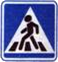   Знак «Пешеходный переход»:Здесь наземный переход,Ходит целый день народ.Ты, водитель, не грусти,Пешехода пропусти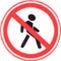 Знак «Движение пешеходов запрещено»:В дождь и в ясную погодуЗдесь не ходят пешеходы.Говорит им знак одно:«Вам ходить запрещено!»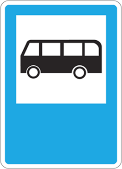 Знак «Место остановки автобуса,В этом месте пешеходТерпеливо транспорт ждет.Он пешком устал шагать,Хочет пассажиром стать.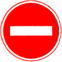 Знак «Въезд запрещен»:Знак водителей стращает,Въезд машинам запрещает!Не пытайтесь сгорячаЕхать мимо кирпича!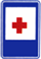 Знак «Пункт первой медицинской помощи»:Если кто сломает ногу,Здесь врачи всегда помогутПомощь первую окажут,Где лечиться дальше скажут.